זמני בדיקת חמץ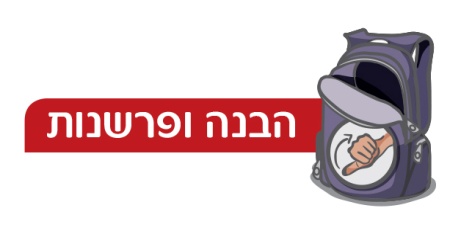 1.א. לפניכם טבלה המתארת את זמני בדיקת חמץ: השלימו בלשון המשנה את הזמנים בימים המתאימים, היעזרו בפירוש המילים שבמשנה.ב. רבי יהודה וחכמים חולקים ביניהם מה הם הזמנים האפשריים של בדיקת חמץ. כתבו בכל תאריך את האומר המתאים (רבי יהודה או חכמים). אם גם רבי יהודה וגם חכמים מסכימים שיש לבדוק בזמן מסוים, כתבו את שניהם.ג. מי נותן פרק זמן ארוך יותר לבדיקת חמץ: חכמים או רבי יהודה? נמקו! __________________________________________________________________________2. השלימו את סיכום הדעות במשנה. היעזרו בתרמילון.רבי יהודה וחכמים חלקו בשאלה על זמני בדיקת חמץ:לפי רבי יהודה יש לבדוק חמץ באחד משלושת הזמנים: אור ל__________, בבוקר של ארבעה עשר בניסן, או עד שעת ה_______. לפי חכמים אם לא בדקו חמץ עד יום י"ד בניסן יש לבדוק חמץ גם ב________, ואם לא בדקו בחול המועד יש לבדוק אף לאחר _______. 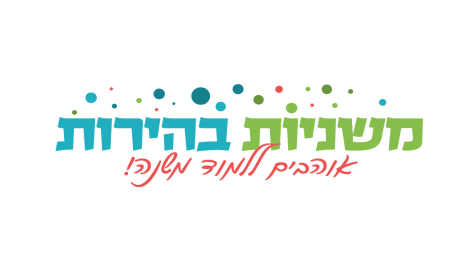 הזמן בלשוננוליל י"ד בניסןיום י"ד בניסןיום י"ד בניסןט"ז-כ' בניסןכ"ב בניסן ואילךהזמן בלשון המשנהשחריתבשעת הביעורלפי מי מותר לבדוק בזמן הזה?